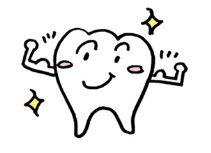 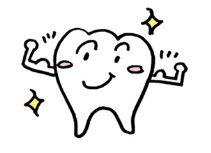 在宅歯科医療連携室　無料相談シートお口に関して気になることがありましたら、歯科衛生士が訪問し、無料で口腔内の観察・状況説明を行い、必要な歯科治療・口腔ケアを提供いたします。都合の良い時間にお気軽にＦＡＸしてください。折り返しお電話を致します。送付先糸島歯科医師会　糸島口腔保健センター在宅歯科医療連携室糸島歯科医師会　糸島口腔保健センター在宅歯科医療連携室発信元事業所名発信元担当者発信元連絡先送信日平成　　　年　　　月　　　日(　　　)平成　　　年　　　月　　　日(　　　)相談内容歯が痛いむし歯がある（痛み　有　・　無)歯がぐらぐらする歯を抜いてほしい歯ぐきに炎症がある・口の中に傷がある入れ歯があわない・ゆるい・調整をしてほしい入れ歯が壊れている・修理をしてほしい入れ歯が無い・入れ歯を作りたい口腔ケアをしてほしい・口腔ケアの方法が分からない固いものを食べなくなった食事に時間がかかる・飲み込みが悪い食事中や食後にむせる食べこぼしが非常に多いお口の中に問題がありそう、ちょっと見てほしい訪問診療をしてほしい治療や費用の話を聞きたいその他（　　　　　　　　　　　　　　　　　　　　）歯が痛いむし歯がある（痛み　有　・　無)歯がぐらぐらする歯を抜いてほしい歯ぐきに炎症がある・口の中に傷がある入れ歯があわない・ゆるい・調整をしてほしい入れ歯が壊れている・修理をしてほしい入れ歯が無い・入れ歯を作りたい口腔ケアをしてほしい・口腔ケアの方法が分からない固いものを食べなくなった食事に時間がかかる・飲み込みが悪い食事中や食後にむせる食べこぼしが非常に多いお口の中に問題がありそう、ちょっと見てほしい訪問診療をしてほしい治療や費用の話を聞きたいその他（　　　　　　　　　　　　　　　　　　　　）